28.10.20206. ročník Zaokrúhľovaniestr. 29 pr. 12Na desiatky: 126  = 130                         313 =  310		7 598 = 7 600Dú b/ aj po c/Str. 29 pr. 13a/ 36,75  na 37 731,21 na 7325488,5  na 548921 749,99 na 21 750Počtové operácie Str. 29/1525+22 = 47Samostatná práca str. 29/16  to bude na Dú 6. ročníkKontrola dú29/163745+2851=6596			9437-3826=5611		237*6=1422		2835:9=31512708+6332=19040			37054-8446=28608		358*24=8592		9835:7=1405284541+3729663=4014204		642903-514889=128014	3804*57=216828	3780:12=315Prezentácia desatinné čísla, nachádza sa aj osobitne v Power Pointe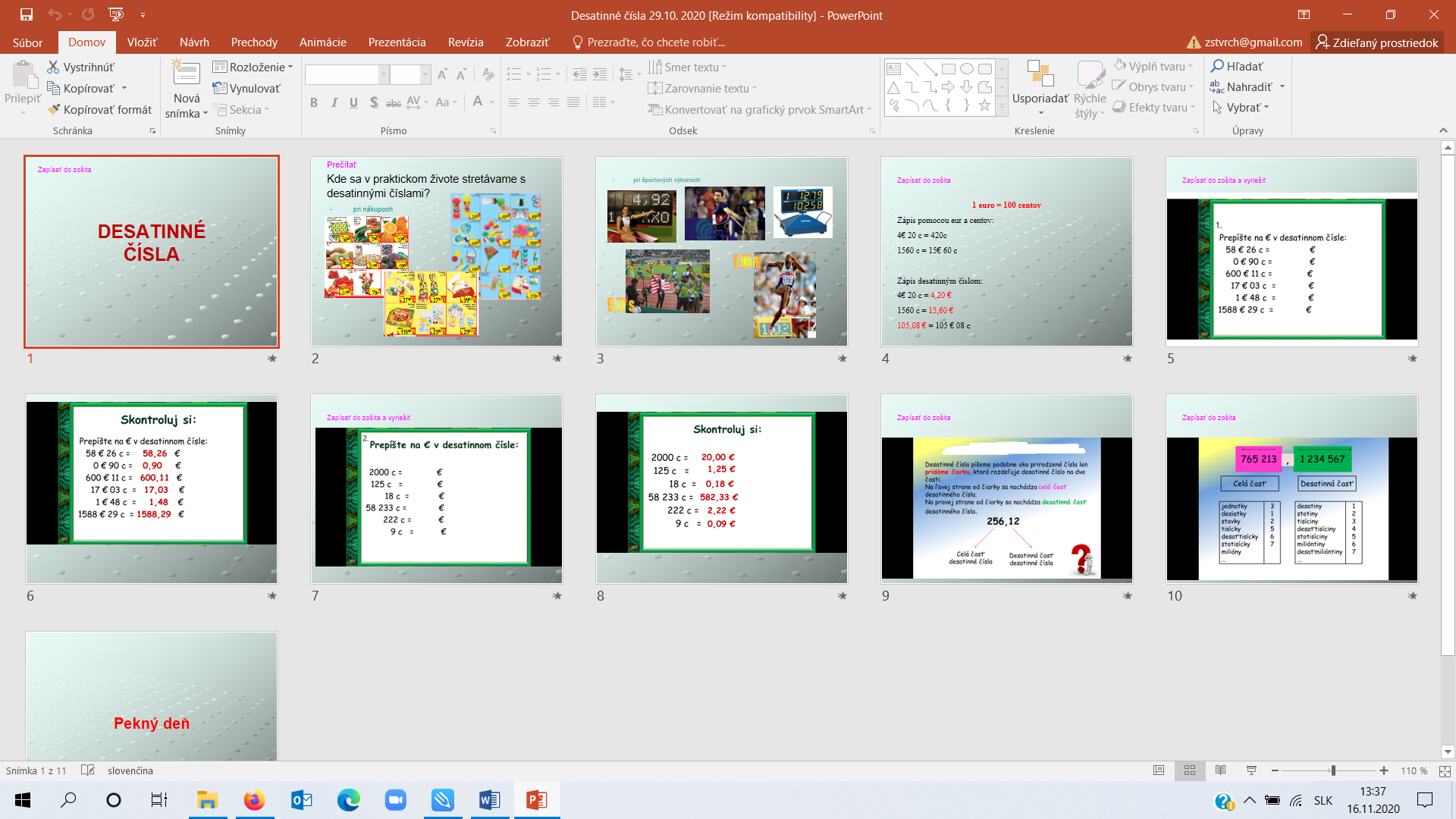 Domáca úloha PZ str. 46/1,2,3Str. 47/4Jesenné prázdniny sú v piatok 30.11 a v pondelok 2.11A v piatok 6.11 a v pondelok 9.11. vtedy nebude prebiehať online vzdelávanie. Na budúci týždeň sa učíme len ut, st, št. 03.11. 2020                6. ročníkKontrola dúPZ str. 46/1  46/2   4,50    206,26       15,87     5,27   0,54    23,75    7,44      49,62     3,00       0,05 NaučiťNapr.   58,2545 je na mieste desiatok8 je na mieste jednotiek2 je na mieste  desatín				desatiny5 je na mieste stotín				stotiny4 je na mieste tisícin				tisíciny  46/33,023	205,0004	9,08 	46,5	327,60		0,0006		2080,7		6,45	77,007		804,05347/4		na budúce odkontrolujemeOtvorte si knihy na str. 31/1Od 01. 01. 2009 platíme eurami   31/3Zapíšte v eurách 2 centy = 0,02 eur3 centy =  0,03             pokračujeme samostatná práca, 0,04	0,05	0,10	0,20	0,40	0,70	0,11	0,9531/4   ústne31/5  domáca úloha  svoju izbu 31/7 naučiť1 meter má 10dm			1dm je aká časť metra  0,10 m		1m má 100cm				1cm je 0,01 m1m má 1000mm			1mm je 0,001m31/71 decimeter je 0,12 decimeter je 0,25 decimeter je 0,5           .....   dokončiť31/80,8m = 8 dm0,3m = 3 dm   ............... dokončiť32/111 g = 0,001 kg2g = 0,002 kg         ................ dokončiťDomáca úloha Str 32/za 13 cvičením Odpísať ružové rámčeky do zošita farebne a naučiť sa to – porozumieťPZ str 47/5   48/1104.11.20206. ročníkKontrola DúPZ str. 47/51 námorná míľa = 1851,8 m1uzol = 15,46 1 zemepisná míľa = 7,4204 km48/11........518,640 tisícin..............napr. 703,254 tisícinKniha str. 32/140,5   čítame ako 0,5 desatín		pomôcky keďže za desatinnou čiarkou je jednom miesto akoby sme si predstavili číslicu s jednou nulou čiže 10 preto sú to desatiny0,84  čítame ako 0,84 stotín 		pomôcka predstavíme si číslicu s dvoma 0,  čiže je to 100 , sú to stotiny,0,459 čítame ako 0,459 tisícin              pomôcka predstavíme si číslicu s troma 0,  čiže 1000  sú to tisícíny..............32/14Ústne32/15Samostatná práca5 celých 27 stotín  = 5,27 ....Domáca úlohaPZ 48/8,9,10PZ  48/12Prvé číslo vám napíšem ako to má byť3,08 = 3.1 + 0. 0,1 + 8 . 0,0105.11.2020       6. ročníkMáme poradu   za chvíľku začnemeKontrola DúPz 48/835,07    ........  38,0748/9   459,028.............  159,02848/10    435,07.................435,5748/1224,6= 2*10+4*1+6*0,1408,024= 4*100+0*10+8*1+0*0,1+2*0,01+4*0,0012090,7008= 2*1000+9*10+7*0,1+8*0,00011428,006= 1*1000+4*100+2*10+8*1+6*0,001Skontrolujte si a nachystajte si otázky ku dú, až ste niečo nevedeli.Pripravte si pravítka budeme pracovať ..........Kniha 33/1Číselná osA =    0B=      0,1C=     0,3D=   0,6E=   0,833/2 Pracujeme podľa zadania v knihe .....33/773       _____________________________________   83A= 77B= 80C= 10,2D= 10,8E= 53,5F= 55,5  D)   G= 15               porozmýšľajte na dú, či je to správne.    H= 15,6   Dú  Pz str. 49/ 1,2, 3,4,5,6  celá strana Vidíme sa v utorok 10.11.2020      6. triedaKontrola Dú Pz str. 49/ 1 – 6Kontrolovať dú budeme zajtraPz str. 50/7 .......A =  aké číslo sa tu nachádza ..............     A = 4     B= 5    čiže vzdialenosť je 150/8  Čiže A = 0,4    B= 0,6      .................       čiže vzdialenosť je 0,2Dobre pokračujeme, 50/9 Čiže od čísla 7 je vzdialené 5 dielikov číslo 12 ale pozor vieme ísť na číselnej osi aj doľava a to je aj číslo 2Sú to čísla:   8,5  a 11, 5 je to správne?????     7,5 a 12, 5  je správne14,9    ........    sú to čísla?    18,9 a 10,9 je to správne ??????    10, 13, 18 28,4  ...... sú to čísla 24,8 a 32 je to správne?????28,4 + 3, 6 =     32,050/10  11,8  a 15,8 sú to len tieto čísla, sú to všetky čísla medzi číslami 11,8 a 15,8 a tieto dve čísla tam nepatria, len tvoria interval.........  to sa budeme učiť v ďalších ročníkov.....11,8.................................................13,8...................................................15,8B)   domáca úloha dokončiťDú ešte PZ str 51/ 1,2 3 Porovnávanie čísel  5  je viac ako 25,2   je menej ako     6,111.11.20206. roč.Kontrola dúPZ str. 51/ 1 ......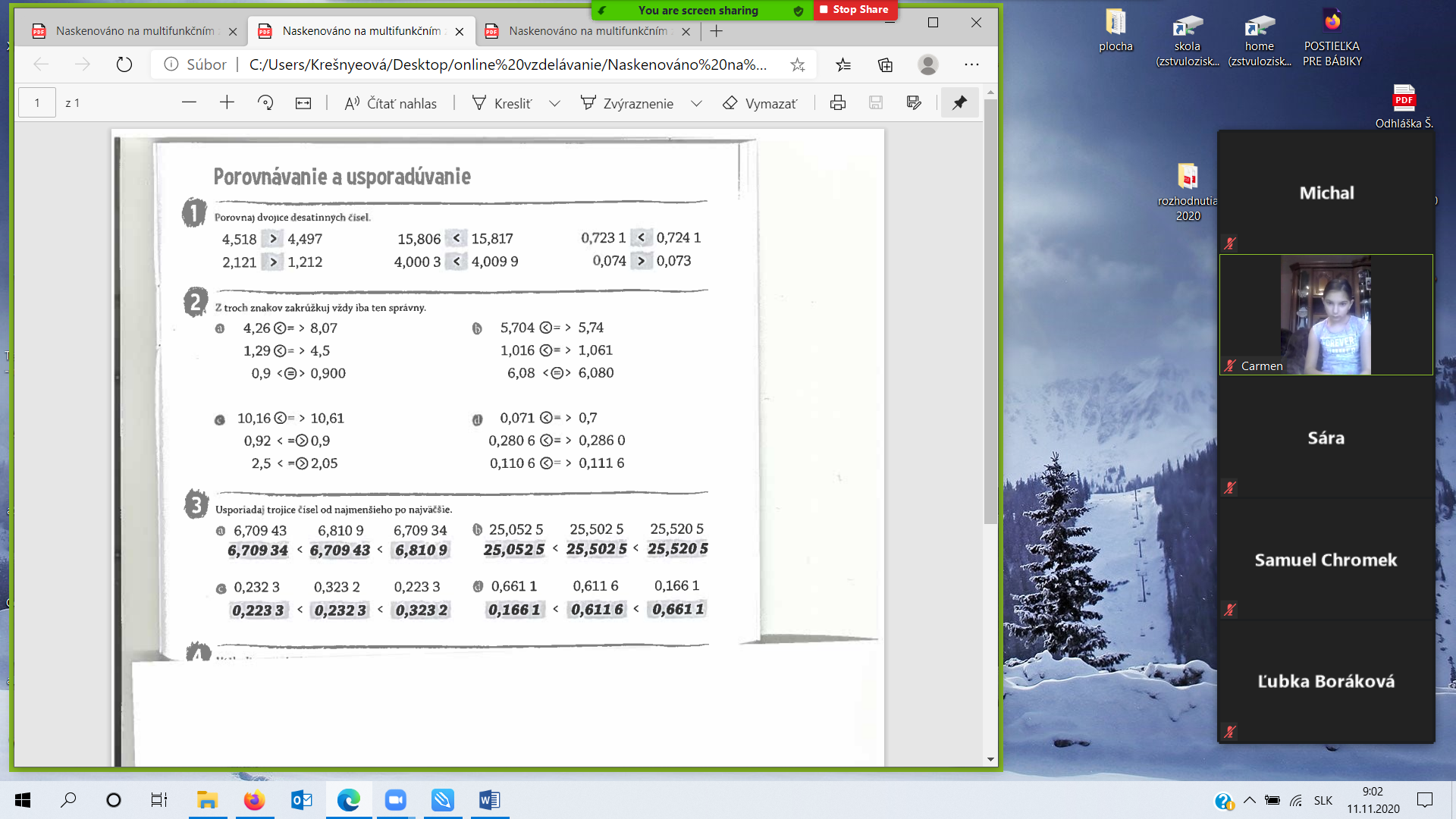 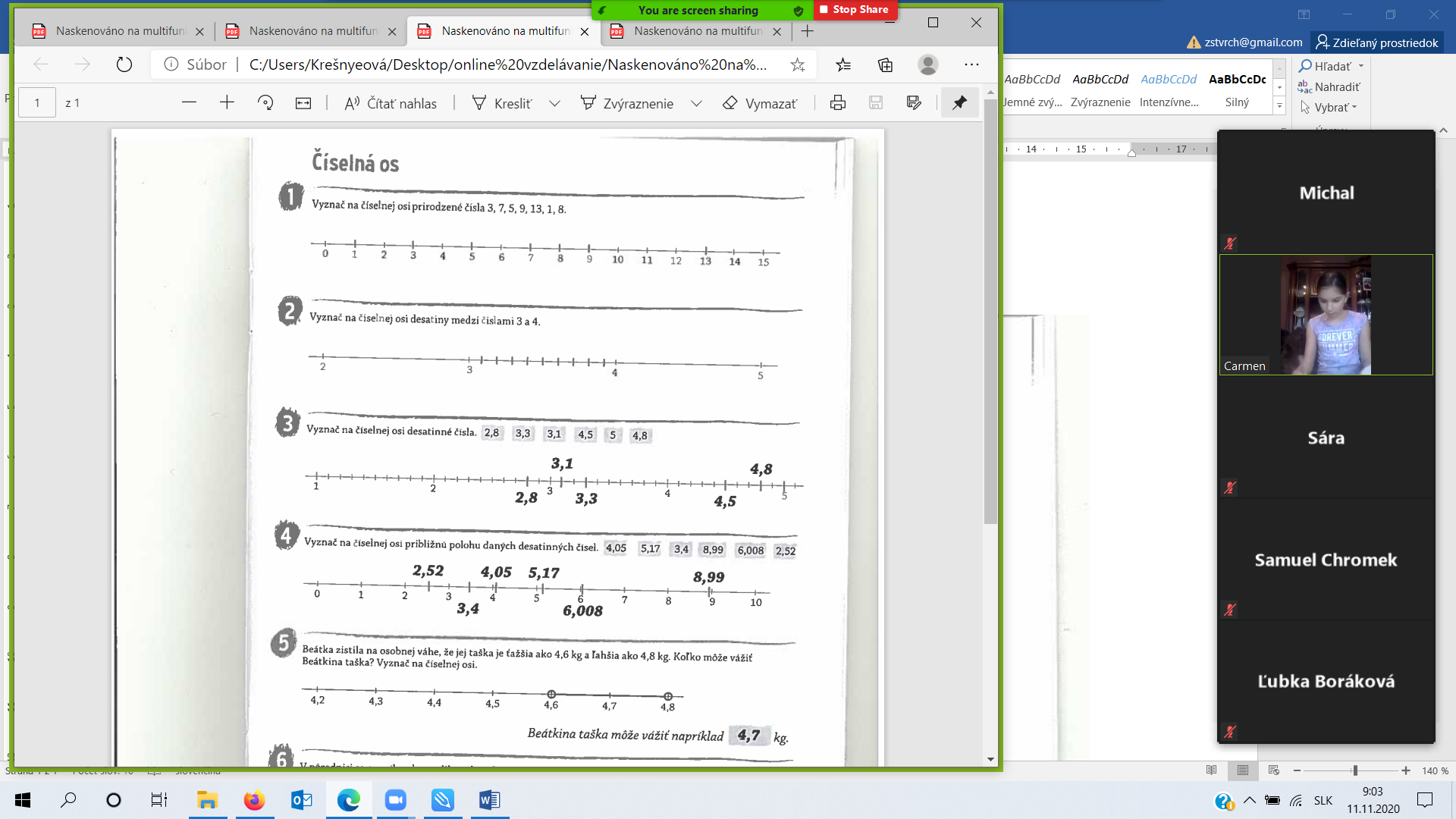 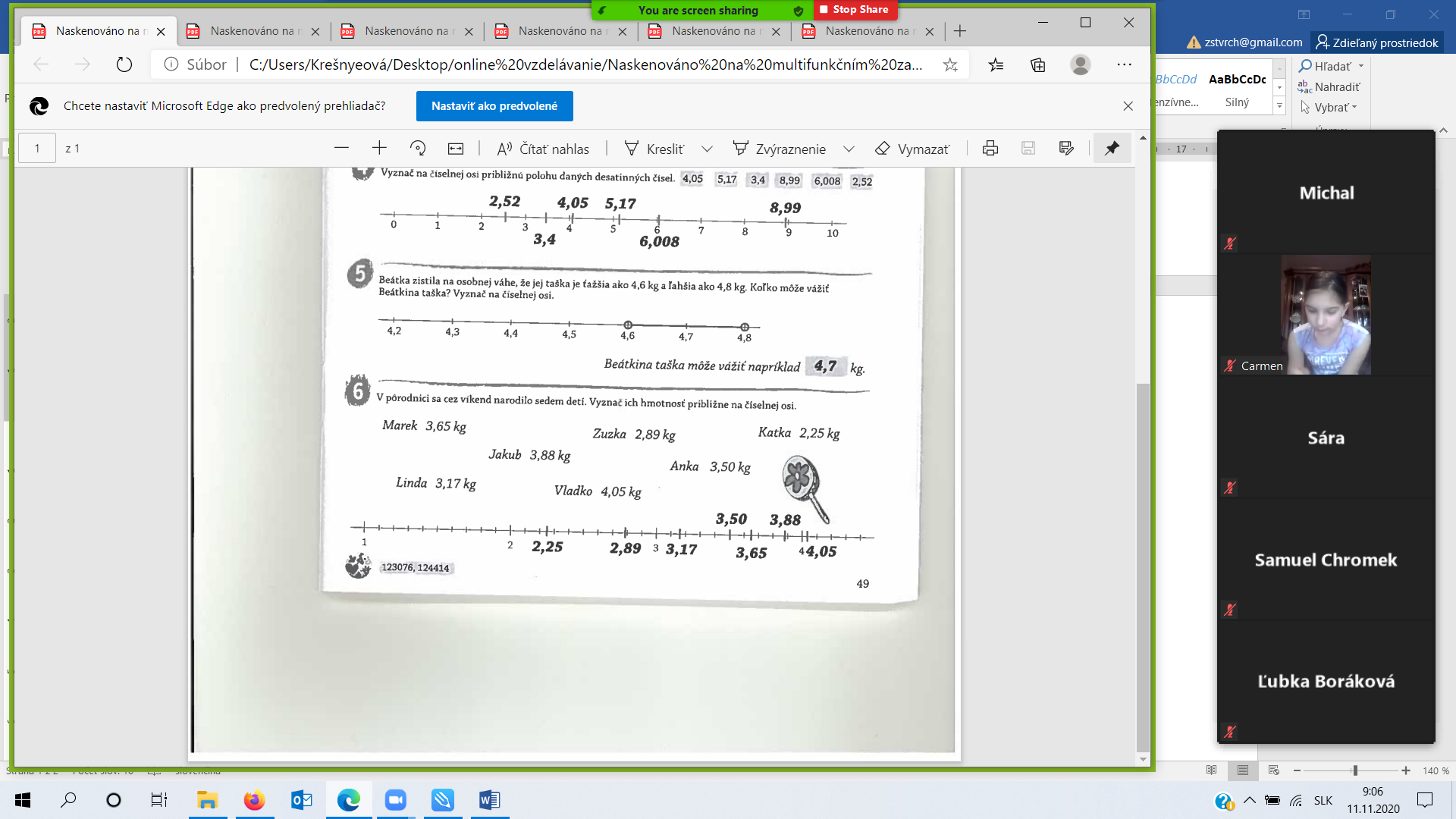 PZ str. 50/10b) Aká je správna odpoveď ??????   51,8 a 57,8 takže všetky čísla medzi, ale tieto čísla nie, len medzi nimi. Kniha str. 34/1Kto má viac? 34/2  ústne   34/3 ústne  ....  1 m 16 cm = 116 cm		156 cm = 1 m 56 cm34/4 ústne ....34/5  ústne....  34/6  p15,6   <   51,61901,08      1900,0956,32        138,14    0,428   1,000113,1    99,04Dú z PZ str. 51/4, 52/5,6,716.11.2020  Kontrola dúPz 51/4 Vážka  0,208       0,28     0,802   0,82   2,08   2,8    8,02    8,2  Žabka  4,3    4,2     3,42    3,24     3,2   2,4     2,34   2,324  Pz str. 52/ 5  Miško, Katka, Zuzka, Tomáš, Gabika 52/612,501 = 12,501018,38 < 18,390,99 <   0,9901    <1,0    najmenšie možné číslo v intervale0,99 <  9,9999    <1,0  najväčšie možné číslo v intervale6,507 =  6,50706,42 < 6,432,99 <                    Domáca úloha PZ 52/8, 9, 10            Kniha 35/8, 13, 919.11.2020Kontrola dú pz 52/8 .....Voda, olej, mlieko, džús, čaj ....ZaokrúhľovanieNapr. 57 zaokrúhlime na desiatky  60Lebo číslo 7 zaokrúhľuje nahor,Lebo číslo 57 je bližšie ku 60 ako ku 50Napr. 23 zaokrúhlime na desiatky 20Napr. 958 zaokrúhlime na stovky 1000  Napr. 9652 zaokrúhlime na stovky 9700 Napr. 11 328  zaokrúhlime na stovky 11 300 lebo, číslo 2 zaokrúhľuje nadolKniha str. 35/154 leží bližšie k 5025,1 leží bližšie k 25815  leží bližšie k je presne v strede to znamená, že pri zaokrúhľovaní bude bližšie k 8203,66 leží bližšie 3,70 = 3,7 36/2 5,6 je medzi číslami ____________________________________				5                      5,6                     613,9 je medzi číslami         13 a 140,44 je medzi číslami        0   a 1200,15    je medzi              200 a 201Domáca úloha, zopakovať zaokrúhľovanie prirodzených čísel a tiež rády čísel. 5 čísel a zaokrúhlite ich. 23.11.2020Kontrola Dú2016,5 = 20173853=3900248=2502358428=2000000Kniha str. 36/33,18 sa nachádza medzi 3,10 a 3,20Medzi stotinami by   3,17 a 3,1937,54  sa nachádza medzi desatinami 37,50 a 37,602,462 .............................................    2,400 a 2,500790,325...................medzi stotinami   790,320  a 790,33036/5 Na stotiny:   13,528= 13,5306,382=6,380  64,218 = 64,22050,504 = 50,5000,245 = 0,25010,004 = 10,0Na tisíciny:5,8167 = 5,81712,0021 = 12,0020,9091 = 0,909415,3888 = 415,38991,6725 = 91,673 Domáca úloha kniha str. 36/6,7,9Tento test si viete spustiť len 1 krát. Tak si nájdite vhodný čas a miesto. Je pre vás prístupný od dnes 23. 11. 2020 do štvrtka. Prajem veľa trpezlivosti.Na stránke zstvrch:     https://zstvrch.edupage.org/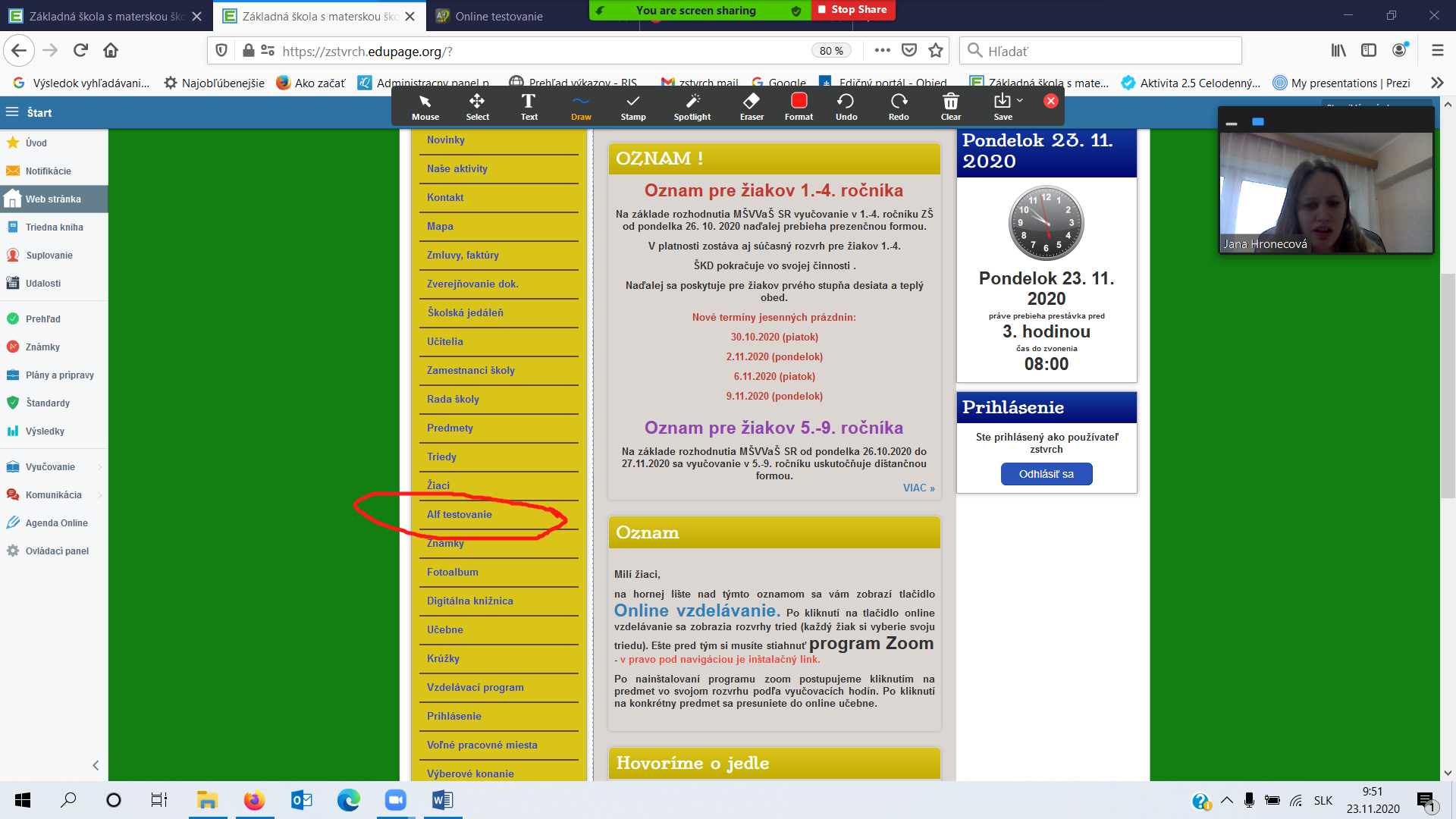 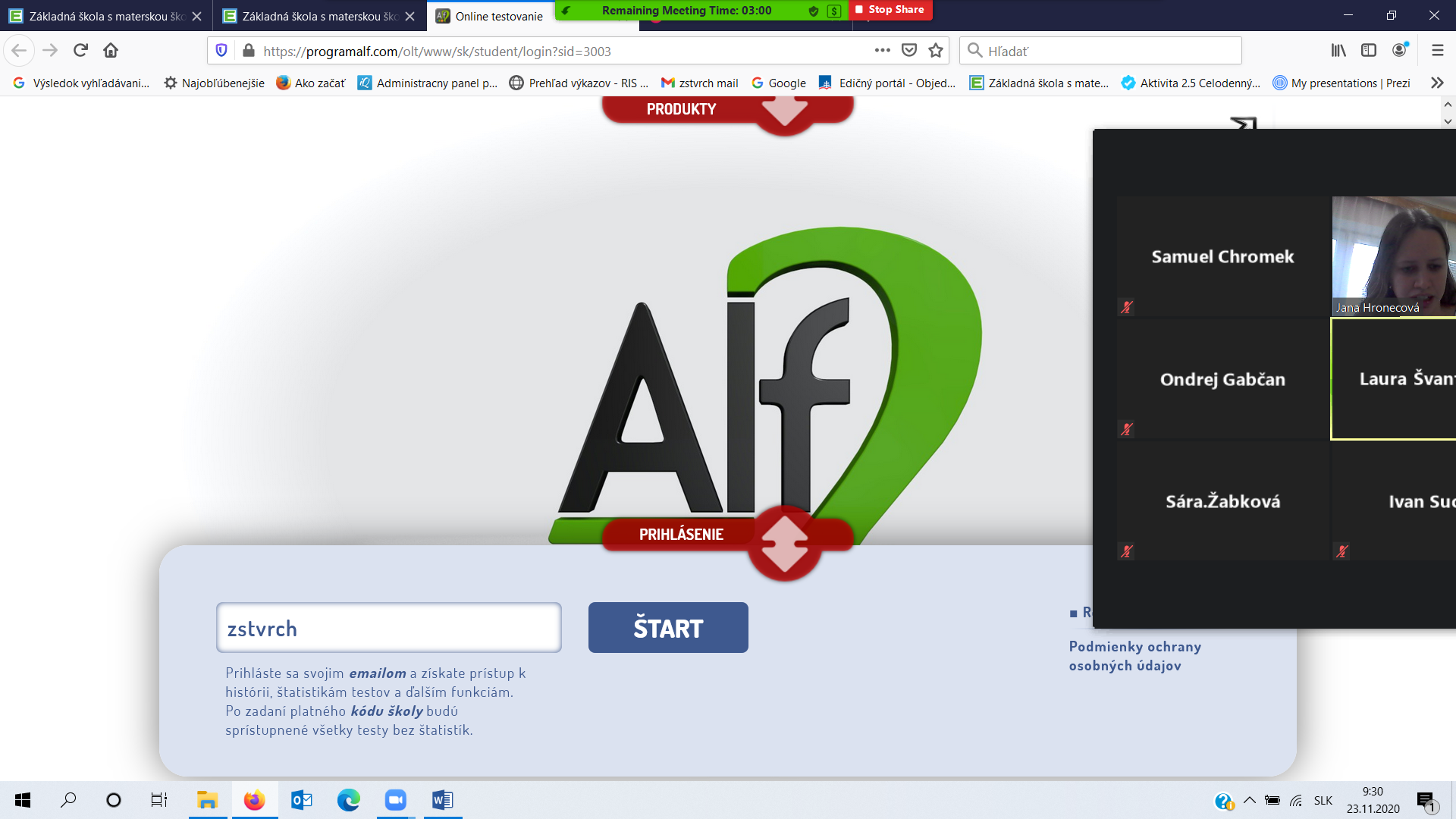 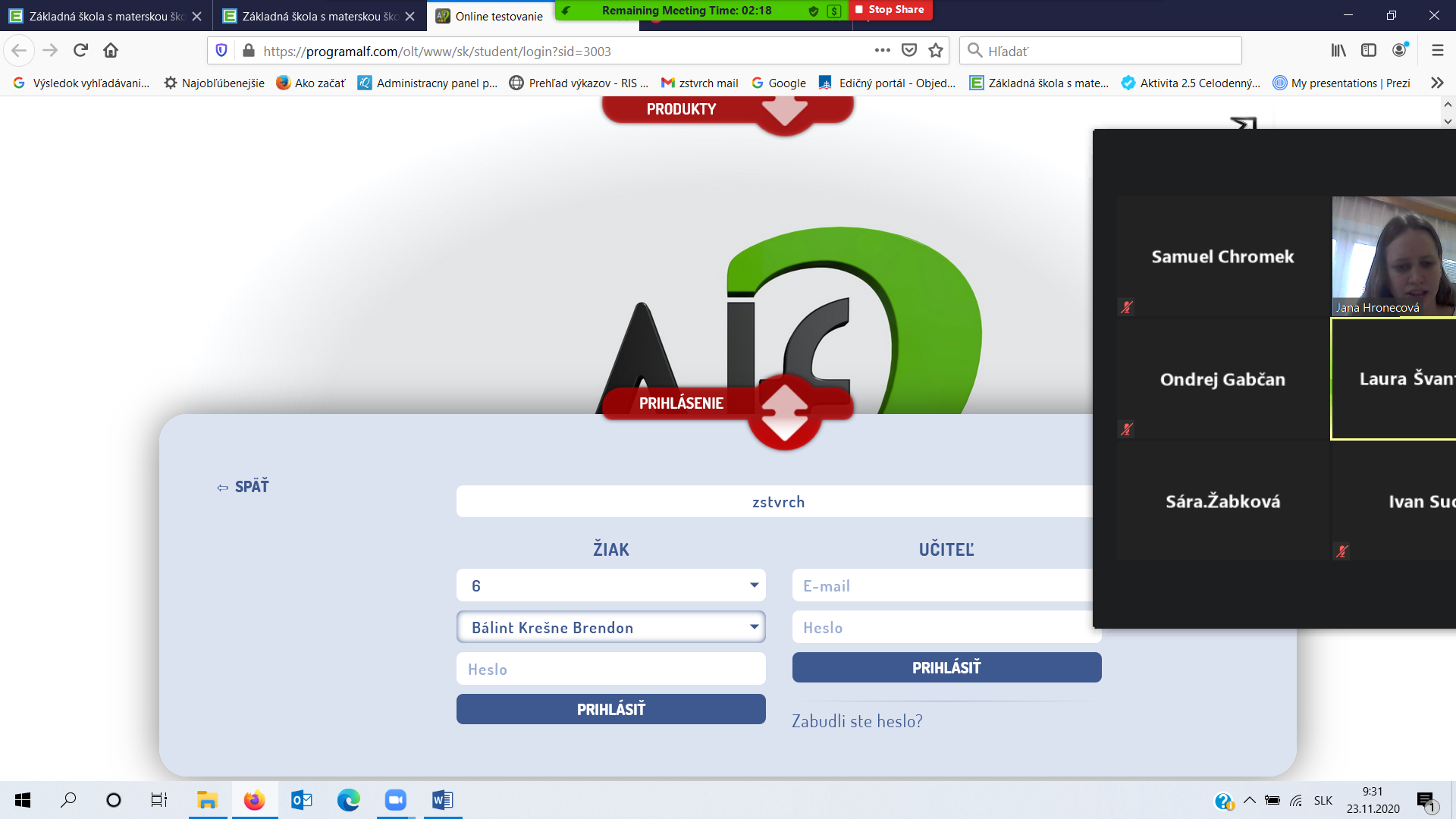 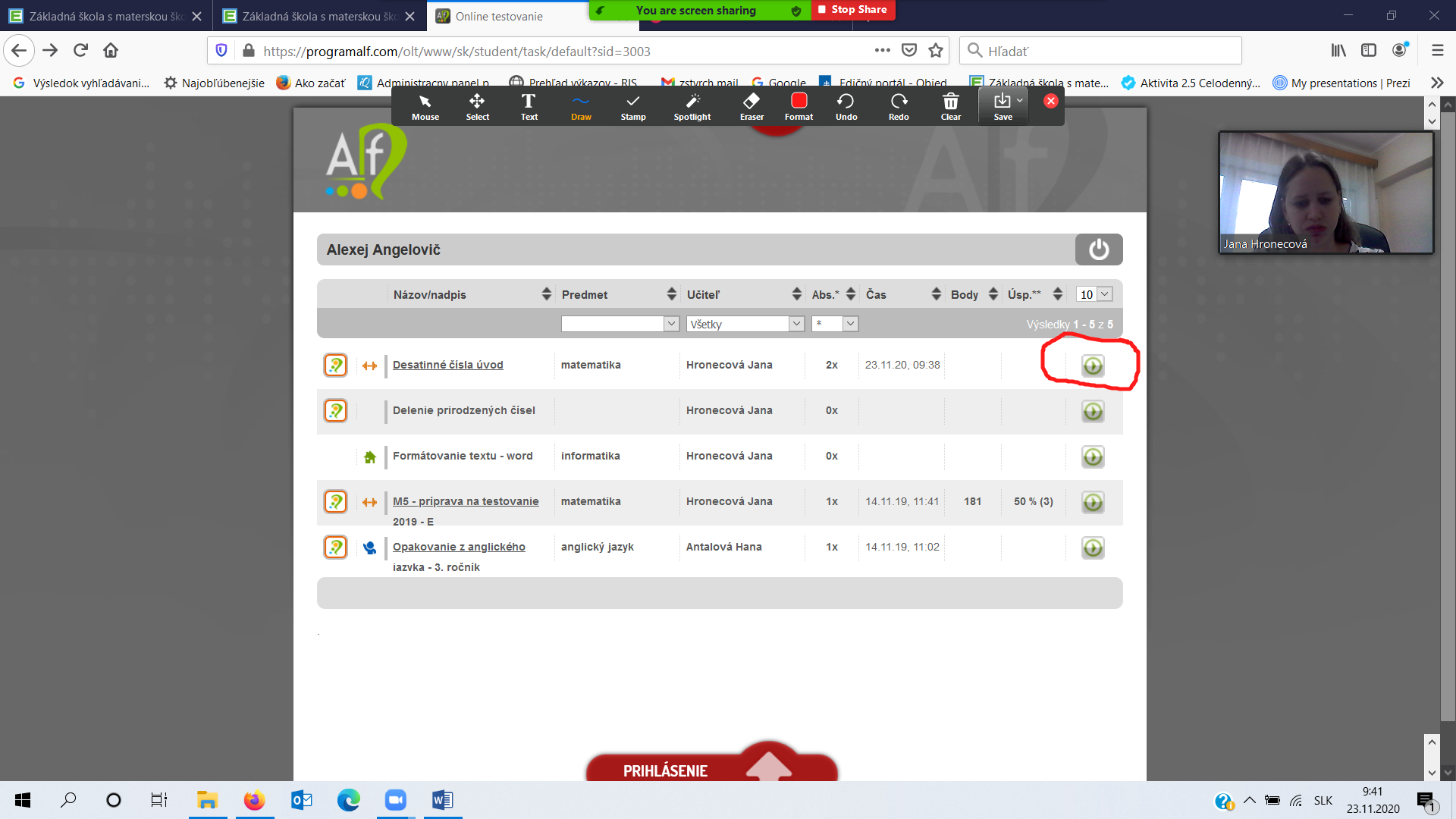 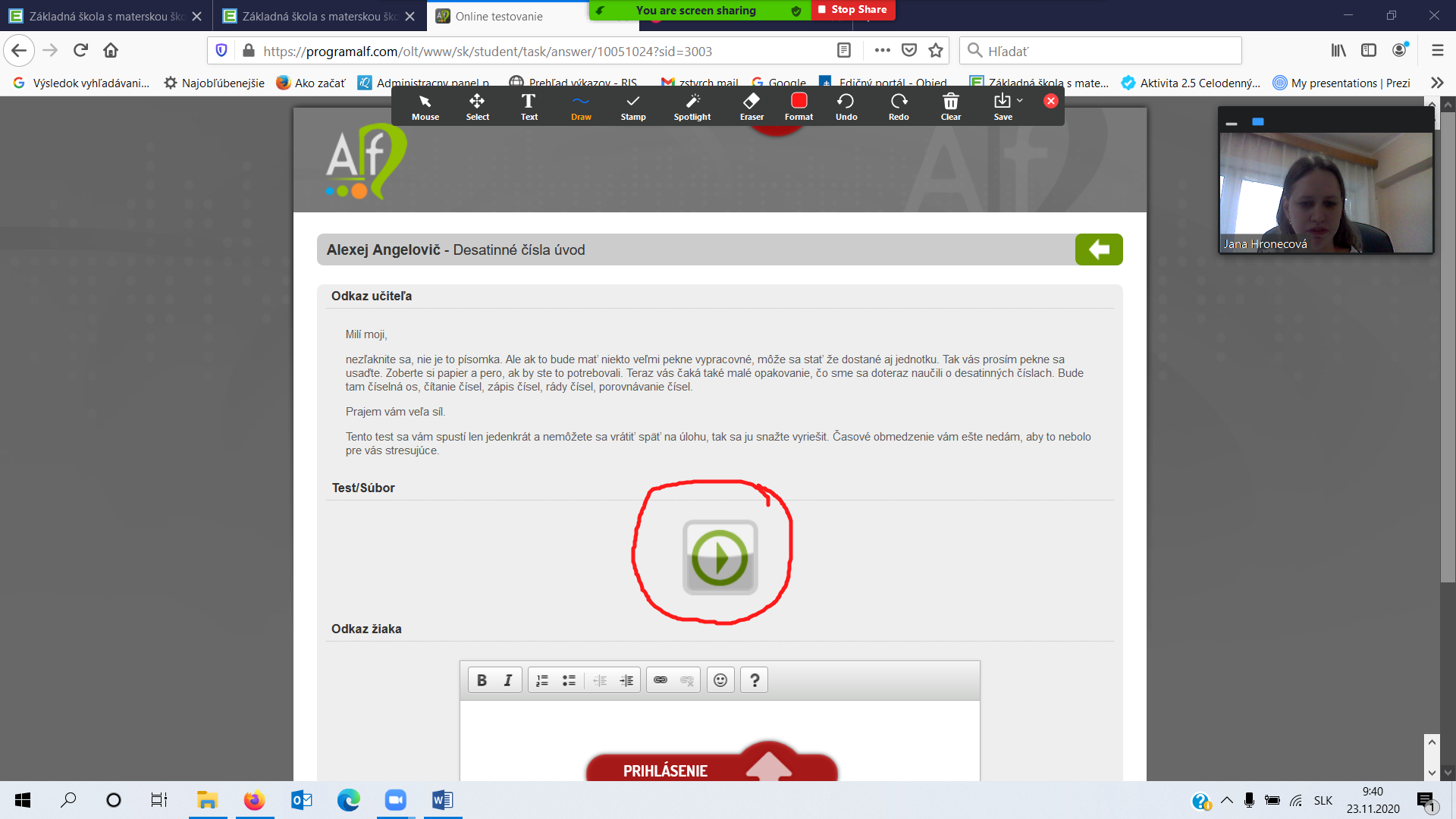 24. 11. 2020   Kontrola dú Str. 36/6,7,9    prosím odfotiť domácu úlohu a poslať mi ju ako prílohu v maily teraz			hronecova@zstvrch.sk str. 36/ 11zaokrúhli    Desaťtisíciny5,33378 =  5,33380,40507 =  0,4051102,5196 = 102, 519610,25196 =  10,252024,1106 =  24, 1106tisíciny5,33378 = 5,334   čítame päť celá tristotridsaťštyri tisícin0,40507 =  0,405 102,5196 =Domáca úloha dokončiť str. 36/ 11 po b37/13SebahodnotenieViem to na jednotku  ??????????????? Viem to niekedy  aj neviem to ?????????Vôbec to neviem ???????????????Str. 32/pod 13 zopakovať rády číslic26.11.2020Ešte raz54,328Číslica 5 je na mieste desiatokČíslo 4 je na mieste jednotiekJe to miesto desatínMiesto stotínJe na mieste tisícinNapr. napíšte číslo, ktoré bude mať na mieste stotín 5, na mieste desatín 1 a na mieste tisícin 7 a na mieste jednotiek 9.9,157K domácej úlohe mám pripomienky:36/6,7,9  prosím všetkých napíšeme zadanieNepíšeme len výsledky.  Zadanie: zaokrúhlime na desatiny5,28 = 5,3Kontrola domácej úlohy str. 37/13na dve desatinné miesta     ..............   na stotiny...............55,412 =   55,412,508 =	     2,506,320 =   ........na tri desatinné miesta .................   na tisíciny........prečo?   lebo sú tretie v poradí po desatinnou čiarkou,na jedno desatinné miesto ---------------- na desatiny.......domácu mi pošlete.   Str. 37 cvičenie   Kto na tom zarobí? Nepoužívame 1,2 a 5 centovky. Dolina – zaokrúhli na dolVrchoviny – zaokrúhli na hor.Domáca úloha:Štyri nákupy  po 3 tovary,   hronecova@zstvrch.sk 30.11.2020Kontrola dúStr. 37/pod 13Nákupy Ondrejko:  0,05 + 1,12 + 1,04 = 2,21  zaokrúh. V Doline 2    vi Visočine 3Laura: 0,85 + 0,55 + 0,05 =  1,45        zaorkrúh.   v Doline  1  vo Visočine 2Samko:  0,85 + 1,09 +0,30 =     2,24   zaokr.    V Doline  2    vo Visočine  3Pracovný zošit str. 53/1 Zaokrúhli na jednotky 0,504 =  1 36,093 = 367,8 = 8301,3794 = 30164,4 = 64904,65 = 9050,99 = 152,62 = 53Pracovný zošit Str. 53/2Zaokrúhli na desatiny14,56 = 14,6 139,6 = 139,6 6,82 = 6,80,073 = 0,118,459 = 18,58,08 = 8,120,006 = 20,08,7018 = 8,7250,89 = 250,9Domáca úloha PZ str. 53/3,4,5,6PZ str. 55 Ako písali Egypťania55/1  dokončiť na domácu72 =   											516 = 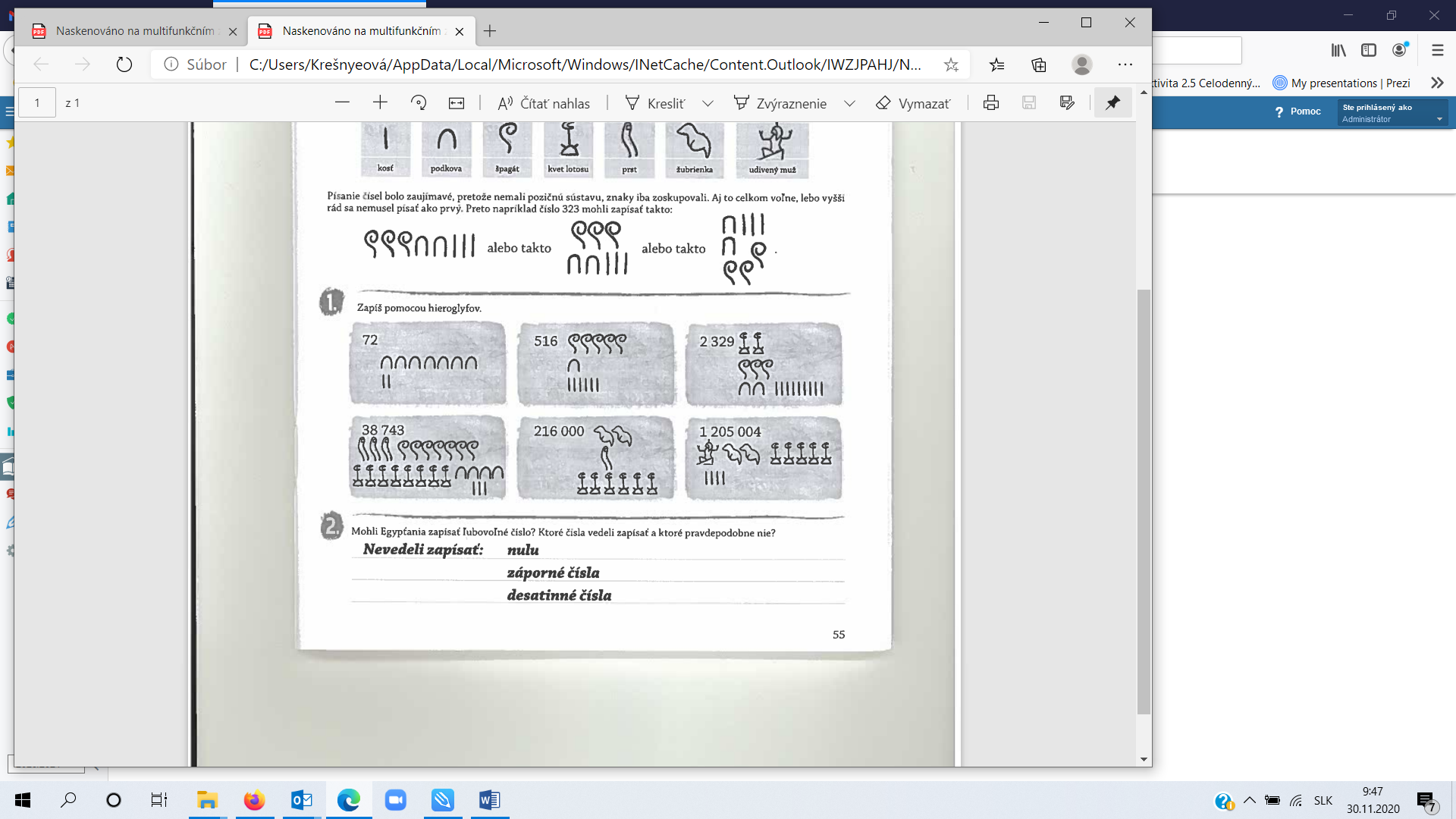 Kontrola Dú str. 53/6   skontrolujeme iba po vypracovaní dú.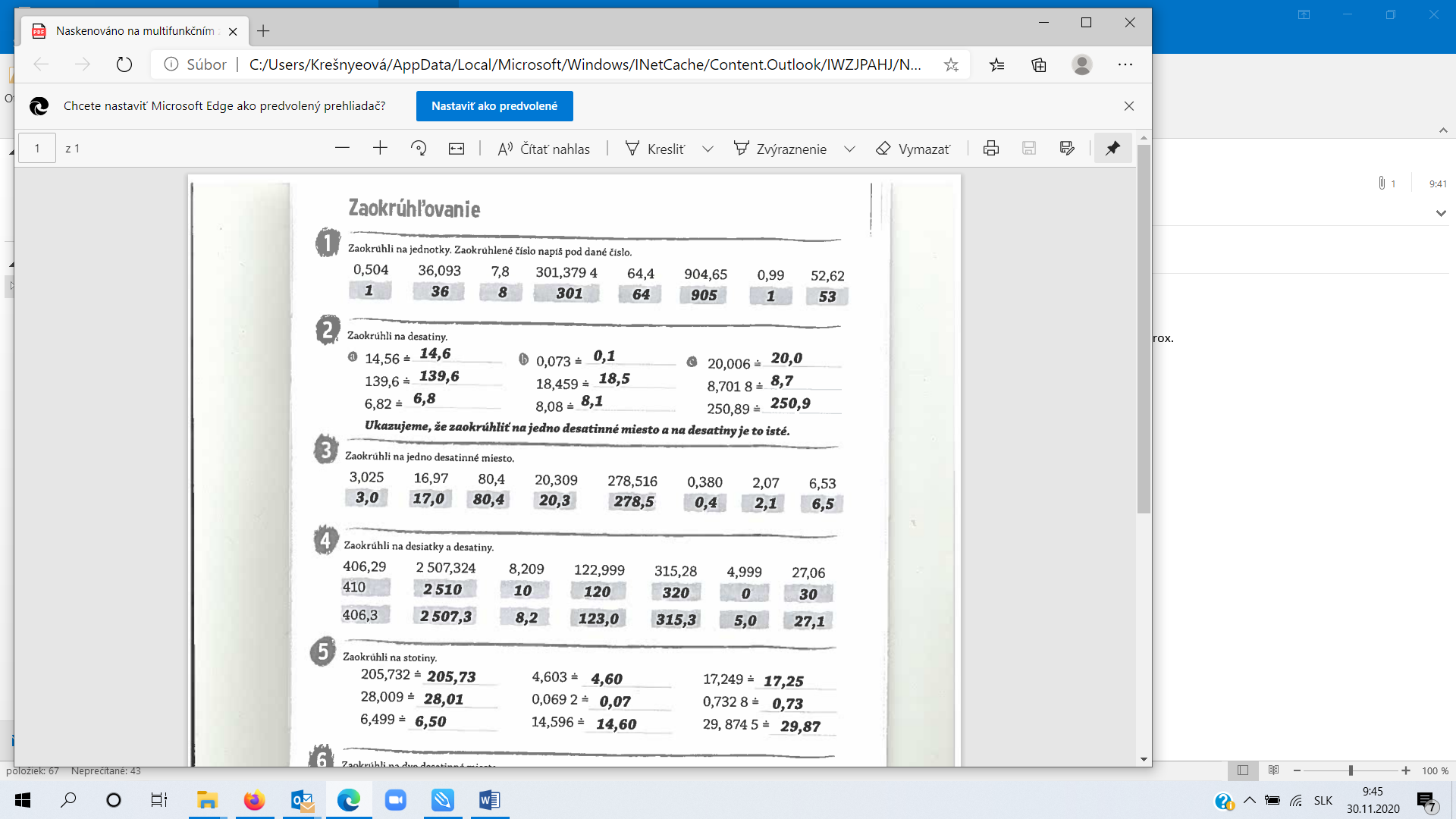 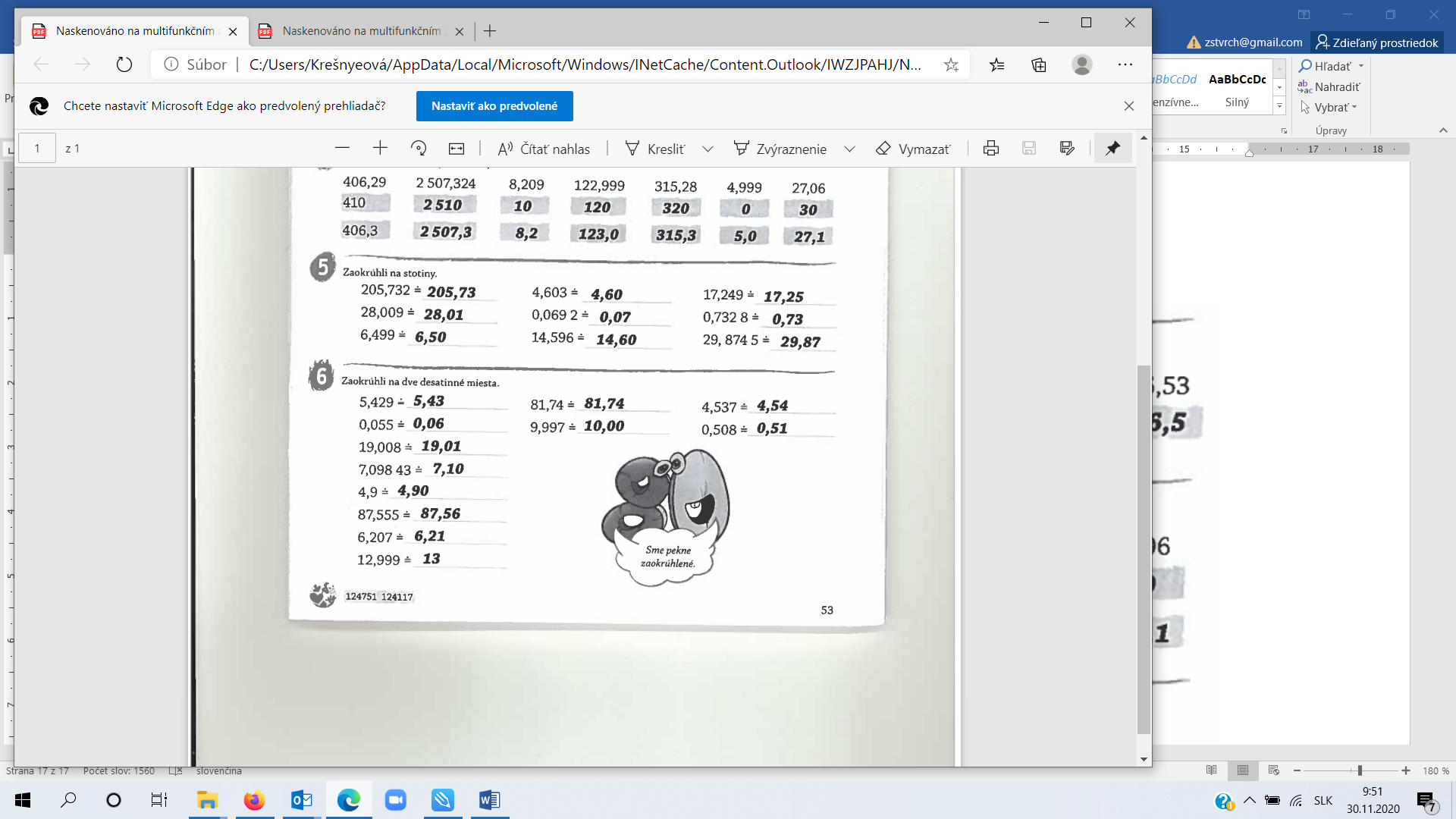 01.12.2020Kontrola dú samostatne podľa výsledkov, zhrnieme zajtraMáme na Alfovi sprístupnený test Desatinné čísla – zaokrúhľovanie. Vypracovať do 5. 12. 2020Teraz prejdeme na novú tému a to je sčitovanieDo zošita napíšeme veľký nadpis:Sčitovanie desatinných čísel.  Nezabúdame na dátum a okraje!!!!!!!!!!!!!!!!!!!!!!!!!!Kniha str. 38/1 6 eur + 5,28 eur    Miško = 11,28 12 eur + 3,72 eur   Lauri =  15,72340 eur + 23,15eur  =363,152806 eur + 44,50 eur = 2844,56......   2850,502806,00     44,50	        2 8 5 0  ,507m + 3m 238mm = 10,23838m + 2m 774mm = 40,774315 m + 25 m 605 mm= 340,6052800 m + 76m 432mm= 2876,432 38/3231,415		   58,520               289,935     15,4101578,3921593,802 Domáca úloha .....       dopočítať kniha str. 38/3Plus Pracovný zošiť str. 56/1Neposielame dú, skontrolujeme na hodineNezabudnite na Alfa ............ kód:  zstvrch Ak bude problém s Alfom, tak ma kontaktujte na  j.hronecova@azet.skĎakujem02.12.2020Kontrola Dú  Kniha   Str. 38/3  12845,1+608,3275=13453,427535,14 + 868= 903,14PZ str. 56/125 + 3,8 = 28,842 + 6,5 = 48,517+3,6= 20,655+6,2= 61,251 +7,6=58,699+1,8=100,872+3,08=75,08 čítame sedemdesiatpäť celá 8 stotín87+6,9=93,9115+4,29= 119,29403+6,94= 409,94216+4,7=220,07318+4,25= 322,25238+0,205=238,205516+2,843=518,843324+6,333=330,333732+9,418=741,418826+1,517=827,517903+5,209=908,209Kniha str. 38/4 518 + 32,11=    550,11  0,95987,32  88,279 1213,240  861,3082074,548      29,4163500,040Domáca úloha pracovný zošit str. 56/203.12.2020     Kontrola Dú pracovný zošit str. 56/2   prosím odkontrolujte si domácu podľa vzoru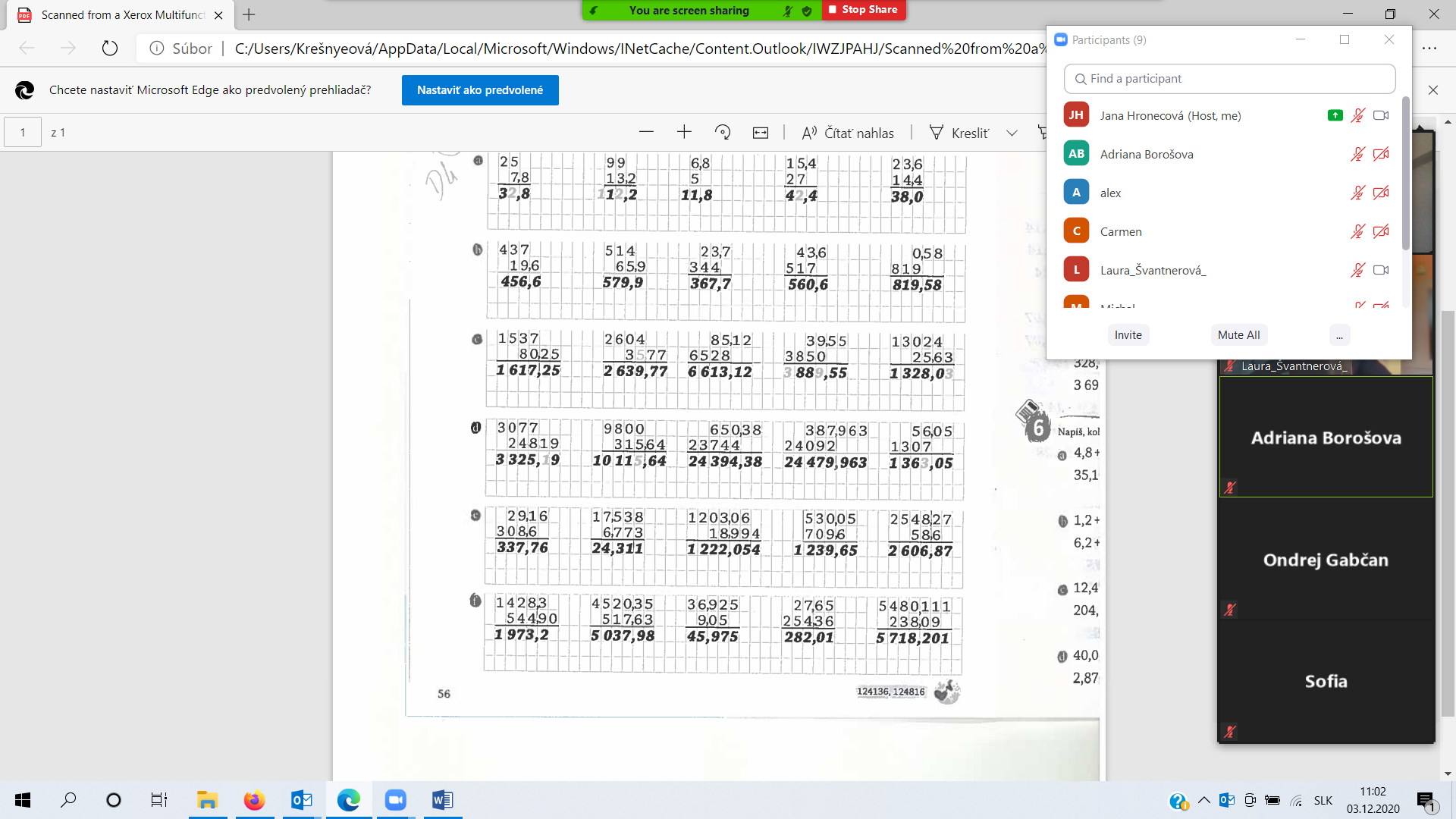 Pokračujeme pracovný zošiť str. 57/414,5 +23,4 = 37,993,4+25,6= 119,045,30+13,54= 58,8436,48+92,83 = 129,31507,8+217,2=725,0318,5+66,6=385,1150,36+45,64=196,00328,65+428,96=757,613692,57+7924,82=11617,39Domáca úloha pz str. 57/5 59/11Pokračujeme pz str. 57/6 Po a) a po c)4,8+6,3+7,5= 18,6					12,4+30,9+45,1=88,435,12+4,9+12,87= 52,89				204,8+45,36+87,332=337,492214,7+305,5+554,5=1074,8				205,3+8,1+49,3=262,7524,8+514,9+38,24=1077,94				780,4+95,6+3,7= 879,7pokračujeme na str. 58/7 cvičenie                                      58/8                                     58/95= 5,2 + 5,4       5= 2,5+ 2,5       5= 2,3 + 2,7  5= 2,4 +2,6  Splnili sme dve podmienky: 1. výsledok musí byť 5                                                  2. medzi sčítancami musí byť rozdiel dve desatinyKto má záujem a chuť skúsi dokončiť cvičenie 9. Nepovinná domáca úlohaDomáca úloha pz str. 57/5,  59/11Prajem Vám pekného Mikuláša 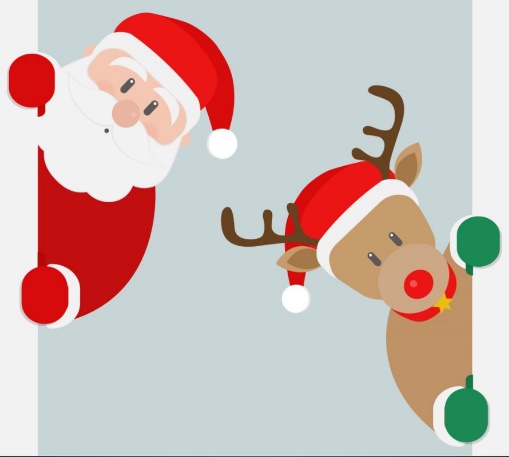 07.12.2020Počkáme chvíľkuKontrola DúPracovný zošit str. 57/5,36,2+78,61=  114,811035,17993,2561,05554,76430,4436,010405,9779805,0659/11Po a) 2,5 +2,5 = 575,150,669,4Po b)  13,7+6,3=20	50	1	86,782Po c) 44,4+56=100,4	97,4	1,5	6,28Po D) 50,5+60,6= 111,1	56,86	39,22	49Nula na konci sa nepočíta. 3,750 má dve platné desatinné miesta Kniha str. 39/8Obvod =?a= 6,25b=3,1c=4,25o=a+b+co=6,25+3,1+4,25			6,25o=13,60 cm				3,10					4,25			           	           13,60	Obvod trojuholníka je 13,60cm39/9Pero po zdražení stojí 4,46 eur.39/10Na domácu úlohu str. 39/10Pracovný zošiť: 60/13,14,1608.12.2020 Kontrola Dúučebnica 39/10  Koľko merajú spolu?     AB = 12,48CD   .... je o 4 cm dlhšia .....   12,48 +4,00 =16,48     je úsečka CD     Spolu?   AB+CD = 12,48 + 16,48 =  28,96         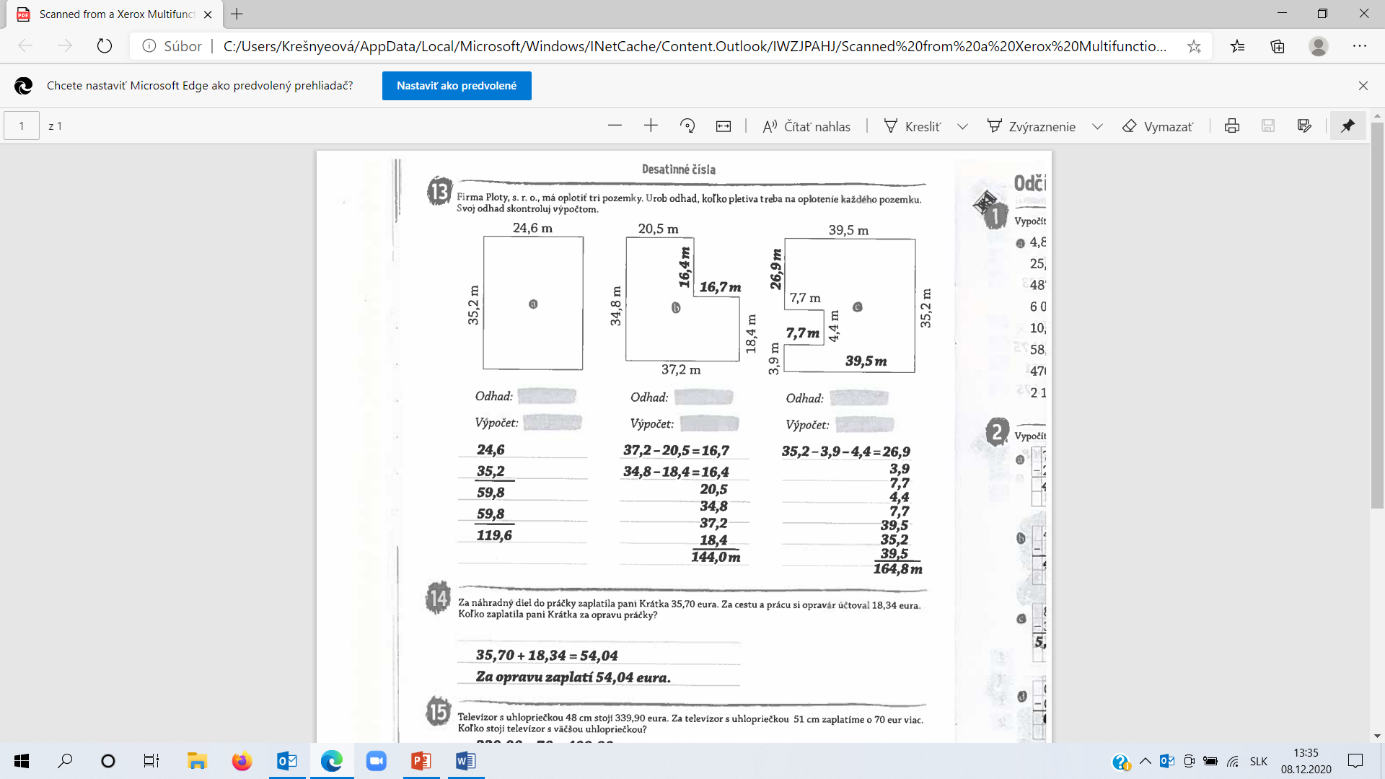 Pracovný zošit:  str. 60/13119,6Pošlem vám obrázok60/14   Za opravu zaplatí 54,04 eura. 60/16  22,7+38,9+15,6=77,2     20.4=80Musí kúpiť 4 baly pletiva. Odčítanie desatinných čísel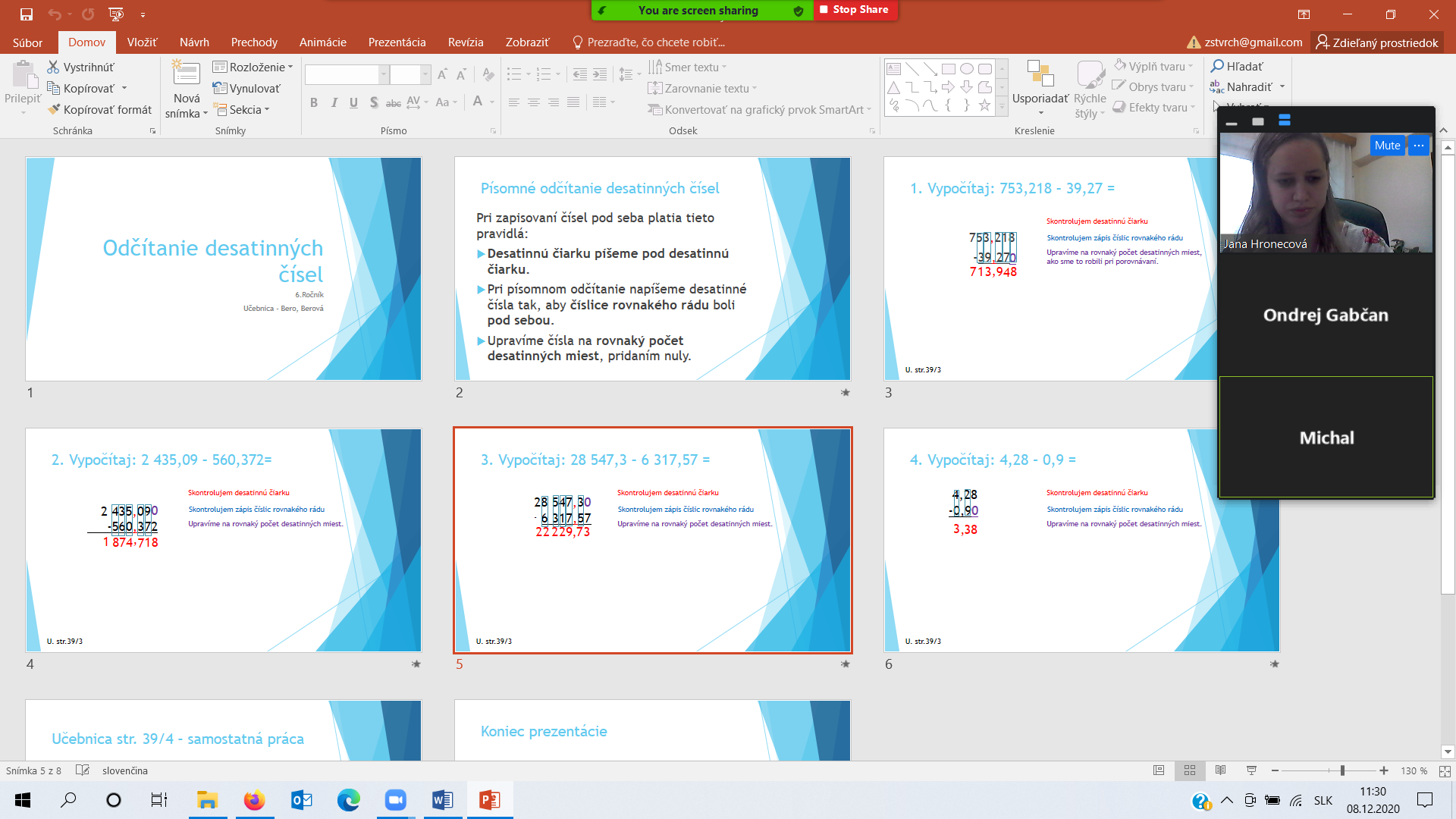 Domáca úloha učebnica str. 39/4 celé09. 12. 2020Skontrolovali sme Dú pomocou prezentácie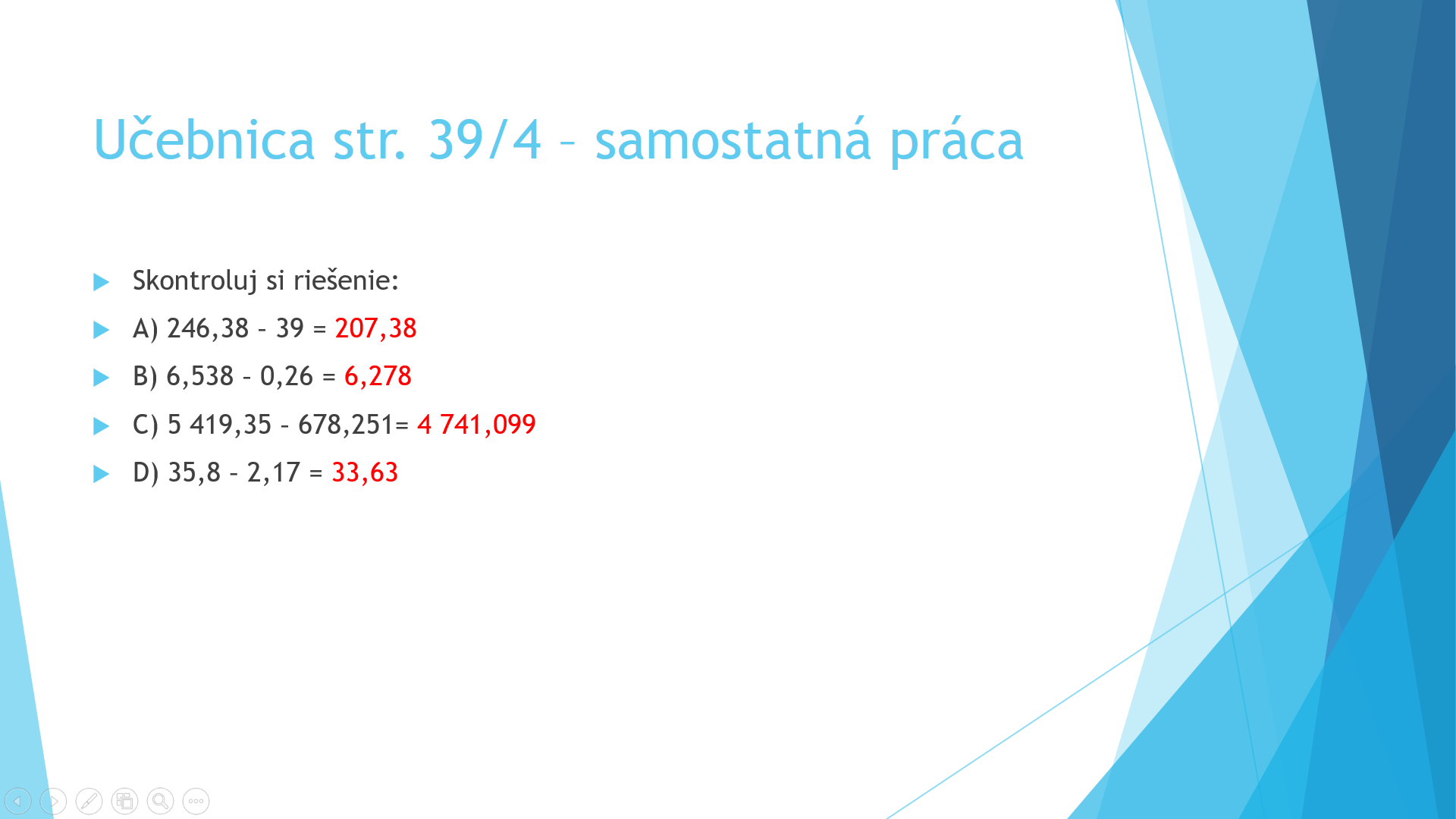 Učebnica str. 39/5a)nieb)áno, 0,70 centovc)áno,  0,90 centovd) niestr. 39/7Róbert ........................ 4,32 mNorbert.................. menej o 66 cm ako Norbet.......................?      4,32   -0,66    3,66Norbet skočil 3,66 m. 39/8 Pero......................3,46 eurZlacnelo ............o   1,20 eurPero po zlacnení .........?   3,46  -1,20      2,26Pero po zlacnení stálo 2,26 eur. Samostatná práca, PZ str. 61/1  a)4,8-3=  1,8			b) 34,7-2,5= 32,213,9				80,4407,7				580,26001,32			4300,54,5				51,155,2				71,1405,1				6002000,48			8095,81Kto má pokračujeme na cvičenie v knihe 61/2Dokončiť na domácu úlohudomáca úloha kniha str. 39/610.12.2020Kontrola dú Kniha 39/6A-B 7615,32-864,329 = Lauri ....  vieme výsledok prosím  6750,991B- C –D  ......    Sári.....        výsledok    ..... Priložím Vám s obrázok s výsledkami.....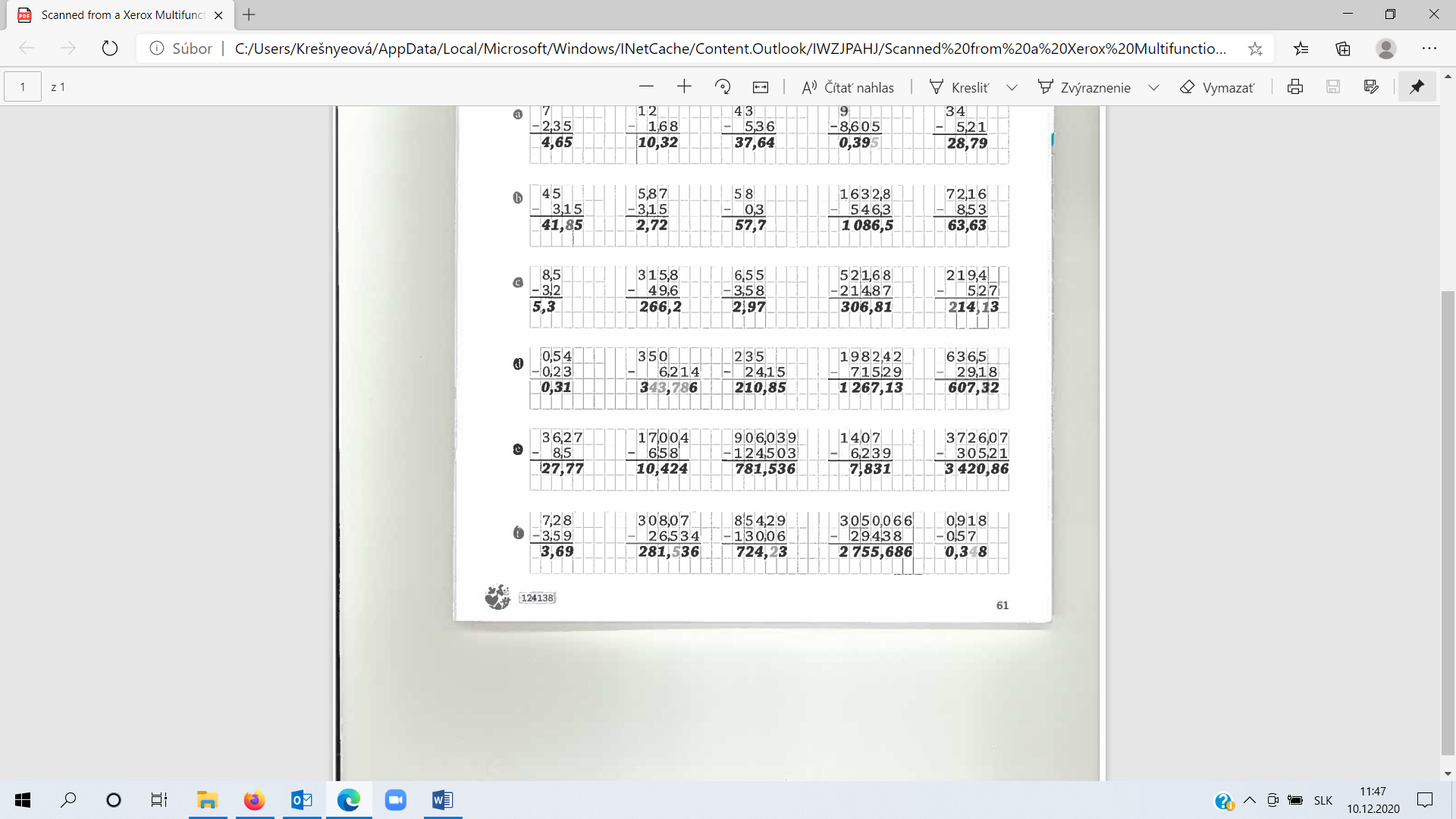 PokračujemePracovný zošit str. 62/3Každý sám...... príklady sú vedľa seba, ak je potrebné prosím prepíšte si ich do zošita pod seba a vypočítajte. Ak sa Vám počíta ľahšie vedľa seba tak pracujte v pracovnom zošite. a)6,75-3,5= 3,25 2,548-0,250 2,2982,050,55b)15,9870,85748,1412,603 C)8,685,34615,324,085d)586,92119,681418,35108,234 62/4 Ak ... máte nejakú otázku, pýtajte sa.....  Ak máte môžete ísť na str. 62/5 Áno, 63/6 Domáca úloha individuálne, dokončiť cvičenie, na ktorom pracujete.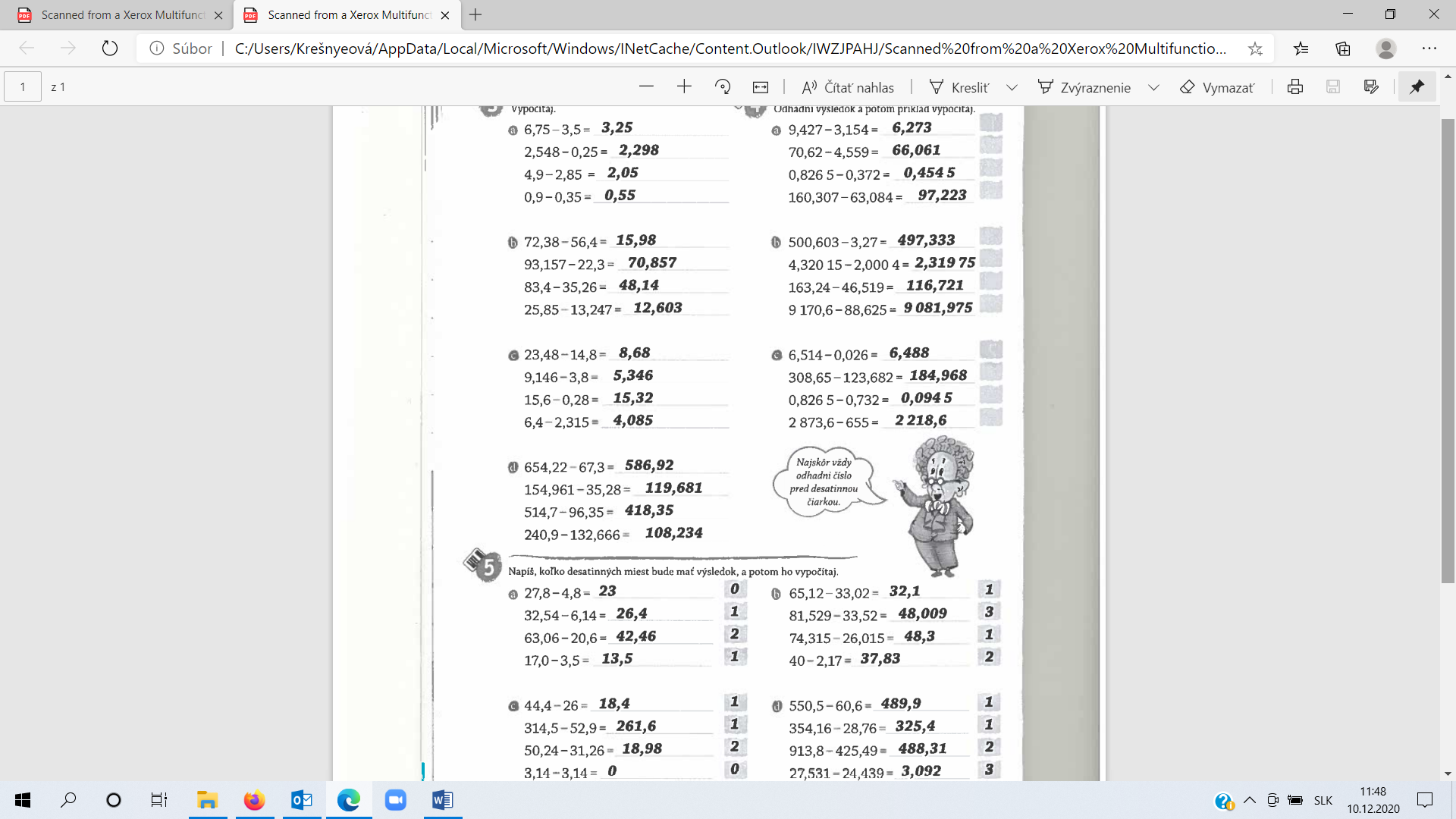 14.12.2020Kniha str. 40/1Výsledok zaokrúhli na destiny.452,38-39,70412,68412,680217,354630,034 = 630,040/2Na stotiny   320,140 6821,773  7141,913  7141,9130       -0,4589 7141 ,4541 = 7141,4540/4Sčítanec + sčítanec + sčítanec = súčet.38,400+105,287+73,663=  217,350 je to správneMenšenec – menšiteľ = rozdiel77,4 -53,495 =  23,90540/6 Šírka ..............16,4 m.   iný je .............o 3 m širšíSpojením vznikne pozemok -..................16,4 + 3 =   19,416,4 +  19,4 =    35,8Domáca úlohaPracovný zošit str. 64/1Po a) aj po b) aj c)  15.12.2020Kontrola dú  ... Pz. Str. 64/1 +2,8.... -9,6 .....+7,5......-4,2......+8,4.......-4,9....Pz str. 64/2 ....bližšie je ku...      koľko6,18 .....  6 		.............   13,72.....  14                ...........28,51.....29                   .............132,09.......132           .0,49.....  047,5...... je presne medziPz. Str. 65/5 Rozdiel ak menšenec je   ....15,40 -3,78   =               12,38  11,62 pZ str. 66/ 113,5 + (2,8 -0,4)= 3,5 + 2,4 = 5,9(3,5+ 2,8 ) – 0,4 =   6,3 – 0,4 = 5,93,5 – (2,8+0,4)=  3,5 – 3,2 =0,3(3,5 -2,8) + 0,4=0,7 +0,4=1,19,6 + (4,2-1,7)=  9,6 + 2,5 =  12,1..................12,1................3,7.................7,1 25,4 – (9,8-6,2)= 21,8..................9,4.....................33,1.......................27,3Domáca úlohu str. 65/5 b, c)65/4 b)66/9a)16.12.2020Kontrola dúPz str. 64/1100,05...98,73...101,07...97,55..101,83...96,51...102,6620,25...18,17...19,21..19,33...4,87...7,1712,86...8,32...8,93...5,41..6,48...6,1...9,07Pz str. 65/4b)8,51......19,1418,84.............29,4711,17.....21,87,1......17,73Pz str. 66/9a0,55....0,45.....1....0,11,015..0,485...1,5...0,530,2..0,08...0,28...0,120,175...0,115...0,29...0,06Pokračujeme v zošite......Kniha str. 40/7Prvé kolo.......................58,72s.Druhé kolo.....................o 2,14s. rýchlejšie ako prvéDruhé kolo.......................?Celkový čas.......................?Druhé kolo:    58,72		-2,14	             56,58Spolu:      58,72                  56,58                 115,30                     Jeho celkový čas bol 115,30 s. 40/8Rovník....              12756,284 kmRovník............o 42,77 km viac ako polárny priemerPolárny priemer    .....o 42,77 km menej ako rovníkPolárny priemer..................?12756,284      -42,770 12713,51440/9Najmenšie..................29,291 km Najväčšia ................ o 0,996 km  väčšiaNajväčšia............................?29,291  0,99630,287Pracovný zošit Str. 67/1Rozpočet................  830 eurUž minuli...............  425,76 eurOstalo im...................?  830,00-425,76  404,24Rodine Veselej ostáva ešte 404,24 eur.Pz 67/2Zľava................55,50 eurCena ........... 1735,89 eurCena po zľave.......?        1735,89            -55,50         1680,39Pz 67/3Prvý skok..............6,54 mDruhý .................. o 23 cm kratší ako prvý   0,23mDruhý skok................?         6,54        -0,23Domáca úloha:PZ 67/4, 68/6,7   69/1117. 12. 2020Kontrola dúPz 67/4     Platil............. jednu zloženku.........73,08        ............. druhú........................91,20Spolu........................................     164,28Pozor ku každej treba zaplatiť   0,08 * 2 = 0,16Pripočítame ku zloženkám:         164,28 + 0,16 =    164,44Chcel platil 2 * 100 =  200    Koľko mu vydali?               200,00  -164,44      35,56Marekovi vydali 35,56 eur. 68/6         250,0868/7          202,5569/11         12,32 Násobenie a delenie desatinných čísel 10, 100, 1000Str. 40/1300*10= 300030*10= 3003*10= 30 0,3* 10=  desatinnú čiarku posunieme o jedno desatinné miesto doprava, lebo desiatka má jednu nulu a keďže násobíme, tak preto doprava0,3 * 10 = 30,03*10 = 0,323,4*10 =  234,0000= 2342,34*10= 23,40,234*10=2,3440/20,3*10= 3=3,01,25*10=12,52,573*10=25,7341/32,8*10=2845,77*10=457,70,7*10=7,0=7307,053*10=3070,535,7638*10=57,6380,32*10=3,2Domáca úloha pz str. 72/1Kniha 41/7,8Odpísať ružový rámček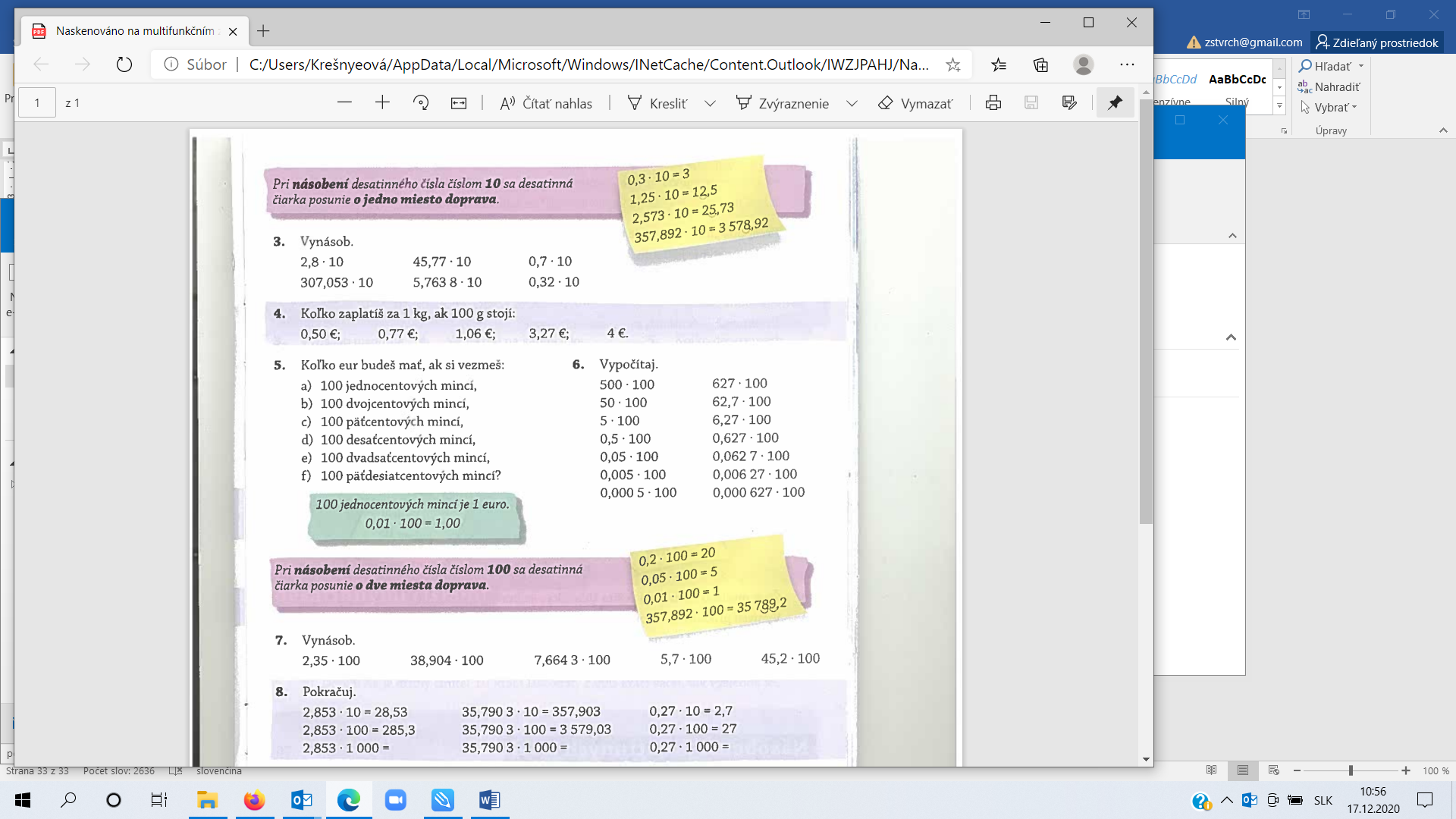 11. 01. 2021500 . 10 = 50004,1 . 10= 416,2 . 100 = 6200,45 . 1000= 4500,0002 . 10= 0,002Delenie desatinných čísiel s číslami 10, 100, 1000Napr.   800 : 10= 80            2000: 100= 2040,0 : 100=  0,4    pri delení číslom 100 posunieme desatinnú čiarku o dve miesta doľava8, 0 : 10 =  0,8    pri delení číslom 10 posunieme desatinnú čiarku o jedno miesto doľava2,0 : 1000 =  0,002    pri delení číslom 1000 posunieme desatinnú čiarku o tri miesta doľava54,24:10=  5,424487,899: 100= 4,8789981,3 : 1000=0,081354,02: 10= 5,4020,5 : 100 = 0,00568,2 : 1000= 0,0682253,2 : 10= 25,32 36,2 : 100 =0,36258,2 : 10= 5,820,003 : 100= 0,00003Domáca úloha ....72/1 dokončiť delenie......  72/3  0,001 . 10 = 0,01 .................73/4 12.01. 2021 Kontrola dú  pz str. 72/1  a)50,500,5000,50000                                               c. 0,5   0,05  0,005  0,000572/1  b   5:10=0,5        5:100=0,05        5:1000=0,005          5:10000=0,00055 : 0,1  desatinným číslom nedelíme......0,1  ..... 10.......5        : 0,1  =  /.105.10  : 0,1. 1050     :  1  =  505.10  .......   505           :   0,01          = /. 1005.100   :   0,01.100  =500      :     1              =  500              SK  500. 0,01 = 5,00 = 5 5          :  0,001       = /.10005. 1000: 0,001. 1000 = 5000:         1             =  50005: 0,0001= 50 0006:2 = 33.2  =62.3 = 6           D  5:0,1= 50        5:0,01=500        5:0,001=5000          5:0,0001= 50 00073/40,57       2,85    5,700,71       3,55    7,100,56       2,8      5,60,49       2,45    4,90Domáca úloha pz str. 73/674/7, 8, 9b, 10a 13. 01. 2021Kontrola dú 73/6.....2,54      25,4     2540,914    9,14     91,41,609    16,09   160,90,454      4,54     45,40,568      5,68     56,84,55      45,5     45574/70,5.10= 52703,54028b. 7,3:10= 0,730,2380,061,0054C. 100. 0,208= 20,82,7041238000,043874/8   0,48. 1000     =4800,2:   0,01  100  = 0,002    sk:     0,002.0,01= 0,00002SK: 0,002.100=0,215,0:   1000     = 0,01512,9 .  10   = 120,9100100c.210,9. 10=21093,1 .1000=310063,8:100=0,63874/9 b       0,049 . 1000     =49       24,5 .2   =  49     4,9  . 10   = 49     9,8 . 5  =  490,49 . 100 = 4974/10 a5:10=0,53:6 =0,50,1 . 5  = 0,54,5: 9 = 0,5Učebnica str. 42/ 13Premeň na jednotky uvedené v zátvorke0,2m(dm)      ...........   0,2m=  20   dm      lebo 1m = 10 dm to znamená, že 2 m = 2.10 dm89 mm (cm)   1 cm má 10 mm...... akú časť tvorí 1 mm z cm 0,1...    1mm=0,1 cm89 mm = 8,9 cm0,5 kg (g)......  1 kg=1000g   0,5. 1000 = 500gDomáca úloha dokončiť cvičenie, pozor, aj dôvod. Prečo je to tak?14.01.2021Kontrola dú – prosím domácu úlohu učebnica str. 42/13 poslať na mail hronecova@zstvrch.sk dňa 14.01.2020 do12:00. ĎakujemPokračujeme prezentáciou Násobenie desatinných čísel.  Prezentácia je umiestnená aj na webovej stránke https://zstvrch.edupage.org/blog2/ v sekcii Hronecová. 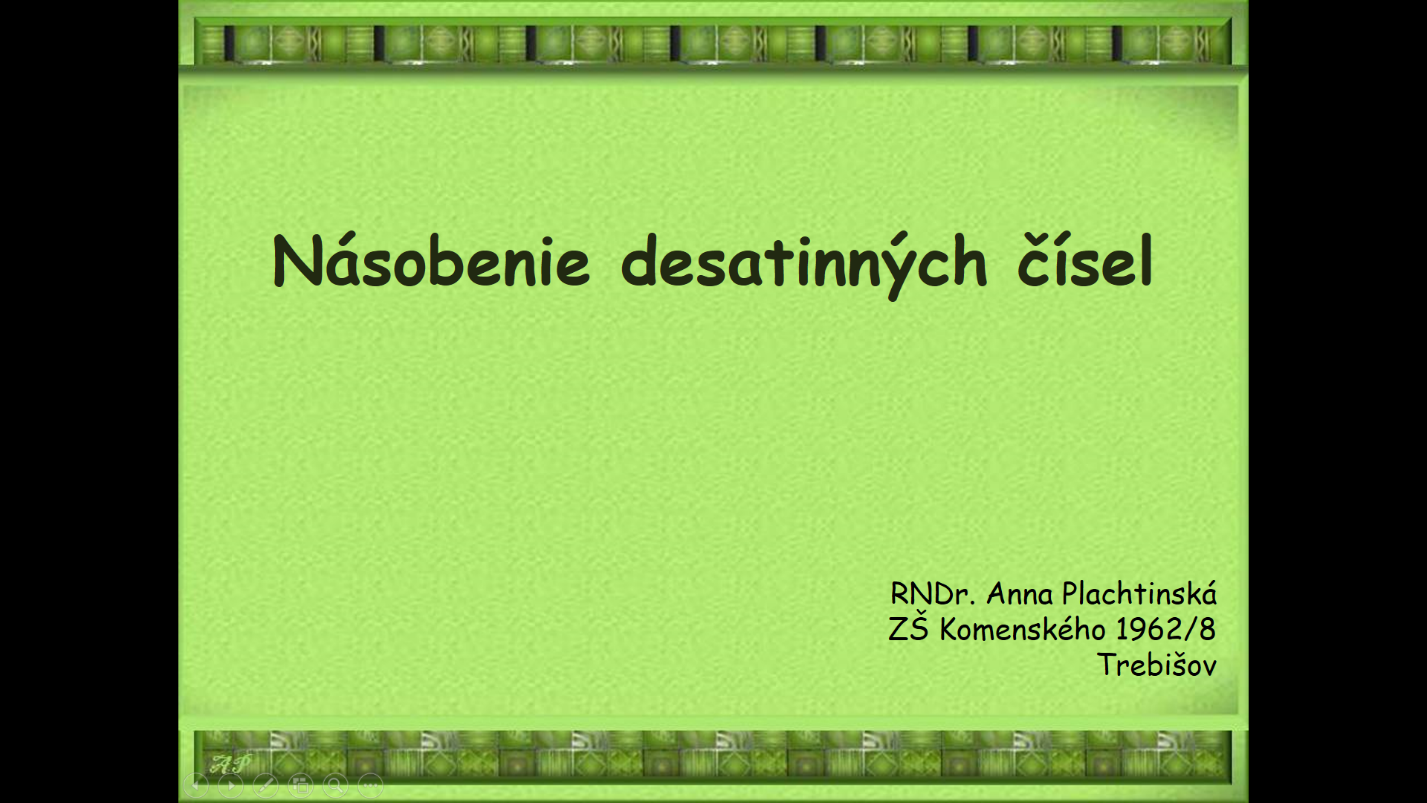 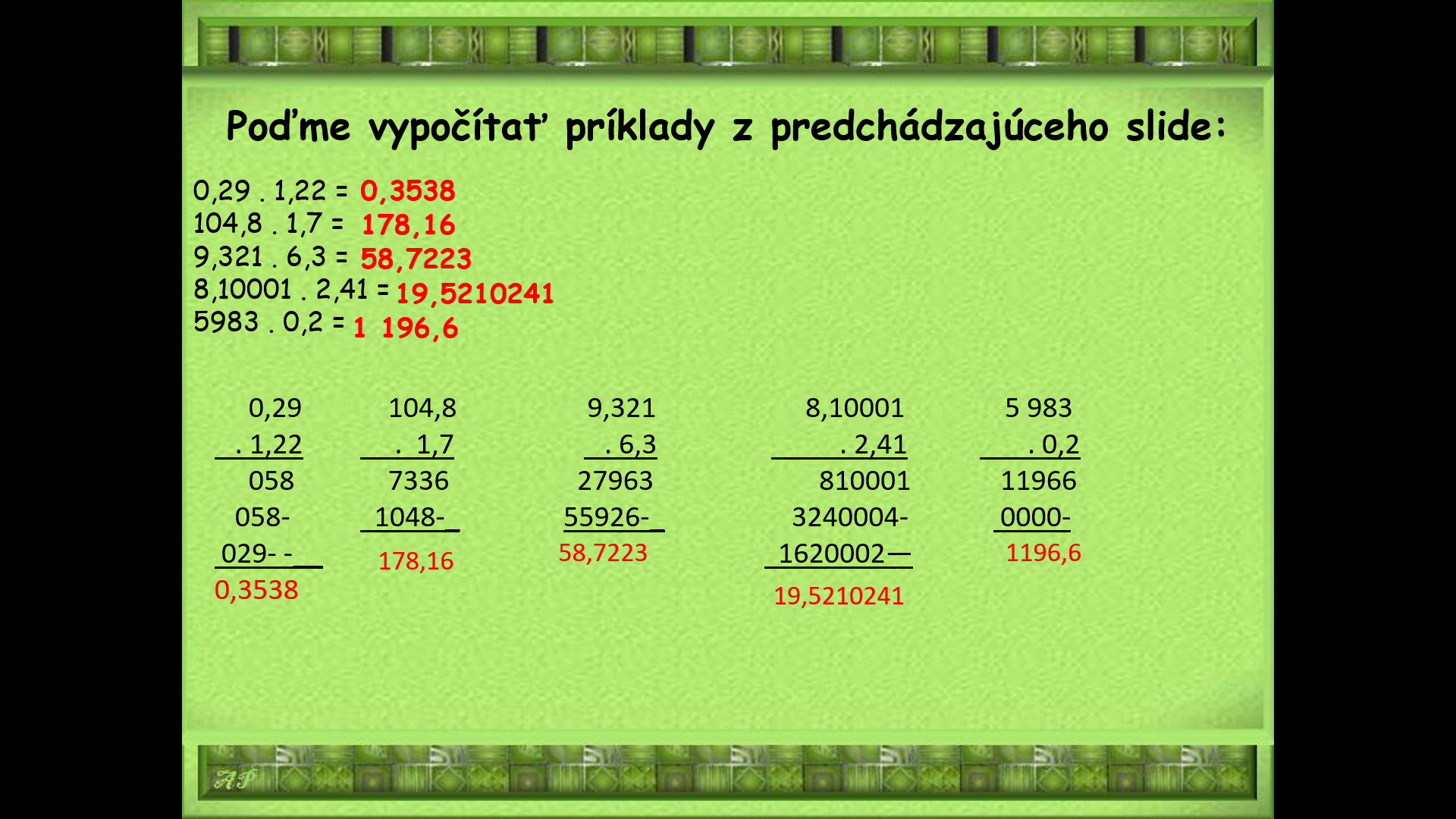 Domáca úloha učebnica str. 43/2 